MUNICIPIO DE TLAJOMULCO DE ZÚÑIGA, JALISCOOFICIALÍA MAYOR “CONVOCATORIA DE LICITACIÓN PÚBLICA LOCAL”OM-71/2021“ADQUISICIÓN DEL SERVICIO DE FULL SERVICE PARA EL GOBIERNO MUNICIPAL DE TLAJOMULCO DE ZÚÑIGA, JALISCO”El Municipio de Tlajomulco de Zúñiga, Jalisco a través de su Unidad  de Compras ubicada en el primer piso del edificio de la calle Higuera número 70, Colonia Centro en Tlajomulco de Zúñiga, Jalisco, con teléfono 01 (33) 32 83 44 00 invita a las Personas Físicas y Morales interesadas, a participar en la LICITACIÓN PÚBLICA LOCAL para la “ADQUISICIÓN DEL SERVICIO DE FULL SERVICE PARA EL GOBIERNO MUNICIPAL DE TLAJOMULCO DE ZÚÑIGA, JALISCO”, ello de conformidad con el artículo 134 de la Constitución Política de los Estados Unidos Mexicanos, así como el procedimiento que se establece en el Capítulo Segundo “De la Licitación Pública”, previsto por la Ley de Compras Gubernamentales, Enajenaciones y Contratación de Servicios del Estado de Jalisco y sus Municipios, y a efecto de normar el desarrollo de la presente Licitación, se emiten las siguiente:CONVOCATORIA:CRONOGRAMAPara los fines de estas bases, se entiende por:Las Bases de Licitación así como sus respectivos anexos fueron aprobados por unanimidad por el Comité de Adquisiciones del Municipio de Tlajomulco de Zúñiga, Jalisco; la propuesta del “LICITANTE” deberá sujetarse a las especificaciones señaladas en las Bases de esta Licitación y de cada uno de sus Anexos y para ello cada uno de los licitantes deberá de inscribirse en el presente proceso mediante el pago de derechos de Bases de Licitación ello con fundamento en el artículo 133 fracción IX de la Ley de Ingresos del Municipio de Tlajomulco de Zúñiga, Jalisco y para ello deberán de acudir con la orden de pago adjunta al formato PDF que se encuentra firmado de esta convocatoria a cualquiera de las cajas de la 6 a la 16 de la recaudadora central ubicada en Planta Baja de la calle Higuera no. 70, del Centro Administrativo Tlajomulco CAT, Colonia Centro, Tlajomulco de Zúñiga, Jalisco a pagar la cantidad señalada en el apartado costo de las bases, una vez hecho esto se le entregará un recibo oficial con el que deberá de acudir a la Dirección de Recursos Materiales ubicadas en calle Higuera no. 70, primer piso del Centro Administrativo Tlajomulco CAT, colonia Centro, Tlajomulco de Zúñiga, Jalisco, lugar donde se le entregaran copias y formato Word de la Convocatoria, Bases y Anexos del presente proceso.A t e n t a m e n t eLCP. Raúl Cuevas LanderosDirector de Recursos Materiales del Municipio de Tlajomulco de Zúñiga, JaliscoESPECIFICACIONESOM-71/2021“ADQUISICIÓN DEL SERVICIO DE FULL SERVICE PARA EL GOBIERNO MUNICIPAL DE TLAJOMULCO DE ZÚÑIGA, JALISCO”El Municipio de Tlajomulco de Zúñiga, Jalisco tiene el requerimiento principal de obtener en  arrendamiento FULL SERVICE, presentando los siguientes vehiculos en arrendamiento con las siguientes características:ORDEN DE PAGOBASES DE LICITACIÓN OM-71/2021Favor de llenar a máquina o con letra de moldeNúmero de LicitaciónOM-71/2021Pago de Derechos de las Bases$5,000.00 de conformidad con el artículo 133 fracción IX de la Ley de Ingresos del Municipio de Tlajomulco de Zúñiga, Jalisco.Aprobación de Bases por el Comité Jueves 14 de octubre  2021Publicación de la Convocatoria en el portal web del Municipio de Tlajomulco de Zúñiga, Jalisco (en formato descargable)Jueves 14 de octubre 2021Entrega de preguntas para Junta Aclaratoria y correo electrónico para el envío de preguntasHasta el jueves 21 de octubre del 2021 a las 15:00 horas, correo: licitaciones@tlajomulco.gob.mxFecha, hora y lugar de la celebración de la primera Junta de Aclaraciones (art. 59, F. III, Ley)Lunes 25 de octubre 2021 a las 13:00 horas, la Dirección de Recursos Materiales, primer piso del Centro Administrativo (CAT), ubicado en la calle de Higuera número #70, Colonia Centro, Tlajomulco de Zúñiga, Jalisco, México.Fecha, hora y lugar de celebración del acto de presentación de proposiciones (art. 59, F. III, Ley)La presentación de proposiciones iniciará el Viernes 29 de octubre 2021 a las 8:40 y concluirá a las 9:10 horas en el inmueble ubicado en Av. López Mateos Sur No. 1710 “B”, salón 02, Hotel Encore, Colonia Santa Isabel, Tlajomulco de Zúñiga, Jalisco. C.P. 45645.Fecha, hora y lugar de celebración del acto de apertura de proposiciones (art. 59, F. III, Ley)La apertura de proposiciones iniciará el Viernes 29 de octubre 2021 a las 9:55 en el inmueble ubicado en Av. López Mateos Sur No. 1710 “B”, salón 02, Hotel Encore, Colonia Santa Isabel, Tlajomulco de Zúñiga, Jalisco. C.P. 45645Resolución del ganadorEn fecha de apertura de proposiciones o hasta 20 días hábiles posteriores, mismo lugar. Origen de los Recursos (art. 59, F. II, Ley)Municipal Carácter de la Licitación (Art. 55 y 59, F. IV, Ley)LocalIdioma en que deberán presentarse las proposiciones, anexos y folletos (Art. 59, F. IV, Ley)EspañolEjercicio Fiscal que abarca la Contratación (Art. 59, F. X, Ley)2021- 2024Se acredita la suficiencia presupuestal (Art. 50, Ley)SITipo de contrato (Art. 59, F. X, Ley)Contrato o Pedido (Orden de Compra) cerradoAceptación de proposiciones Conjuntas (Art. 59, F. X, Ley) SIAdjudicación de los Bienes o Servicios (por partida/todo a un solo proveedor (Art. 59, F. XI, Ley)Se adjudicará a un solo licitante.Participación de testigo Social (Art. 37, Ley)NOCriterio de evaluación de propuestas (Art. 59, F. XII, Ley)BinarioDescripción detallada de los bienes o servicios con requisitos técnicos mínimos, desempeño, cantidades y condiciones de entrega (Art. 59, F. II, Ley)Anexo 1Anexos que cuenta con la relación enumerada de requisitos y documentos que deberán de presentar los licitantes incluyendo:1.- Acreditación Legal2.- Manifestación de NO encontrarse en los supuestos del Art 52 de la Ley3.- Manifestación de Integridad y NO colusión4.- Demás requisitos que sean solicitados              Anexo 3              Anexo 4              Anexo 4              Anexo 1 y 2Plazo de presentación de propuestas (Art. 60, Ley)Normal: 14 días Domicilio de las Oficinas de la Contraloría Municipal donde podrán presentarse inconformidades.Independencia 105 Sur, colonia centro en Tlajomulco de Zúñiga, Jalisco.“CONVOCANTE”Municipio de Tlajomulco de Zúñiga, Jalisco“DOMICILIO”Higuera No. 70, Col. Centro, Tlajomulco de Zúñiga, Jalisco. “COMITÉ”Comité de Adquisiciones del Municipio de Tlajomulco de Zúñiga, Jalisco“UNIDAD CENTRALIZADA DE COMPRAS”Unidad Centralizada de Compras de Recursos Materiales (Higuera no. 70, primer piso del Centro Administrativo Tlajomulco CAT, Colonia. Centro, Tlajomulco de Zúñiga, Jalisco).“LEY”Ley de Compras Gubernamentales, Enajenaciones y Contratación de Servicios del Estado de Jalisco y sus Municipios“LICITANTE” Persona Física o Moral (Razón Social) participante en el  proceso de licitación.“REGLAMENTO”Reglamento de Adquisiciones para el Municipio de Tlajomulco de Zúñiga, Jalisco“PROVEEDOR”Licitante Adjudicado.“PROCESO”La adquisición de: “ADQUISICIÓN DEL SERVICIO DE FULL SERVICE PARA EL GOBIERNO MUNICIPAL DE TLAJOMULCO DE ZÚÑIGA, JALISCO” los cuales están descritos en los anexos de las presentes bases.PARTIDACANTIDADDESCRIPCIÓN DE VEHÍCULOS Y EQUIPOMARCA -MODELOARRENDAMIENTO FULL SERVICEARRENDAMIENTO FULL SERVICEARRENDAMIENTO FULL SERVICEARRENDAMIENTO FULL SERVICE135 (TREINTA Y CINCO)CAMIONETA DOBLE CABINA, PARA PATRULLAS DE LA COMISARÍA DE  LA POLICÍA PREVENTIVA MUNICIPAL, TIPO 4X2, 6 CIL. 285 HP. DIRECCIÓN ELECTRÓNICA 305 LB-PIE @ 3,900 RPM, TRANSMISIÓN AUTOMÁTICA DE 6 VELOCIDADES CON TIPO MANUAL, AIRE ACONDICIONADO, VOLANTE DE POSICIONES, BOLSAS DE AIRE, FRENOS ABS, PANTALLA TÁCTIL Y SISTEMA WI-FI,  CAPACIDAD DE CARGA 920 KG. MODELO 2021 O SUPERIOR. Y CADA UNO CON EL SIGUIENTE EQUIPO:135 (TREINTA Y CINCO)BARRA DE LUCESMEDIDAS: 43.7"  (111.0 CMS.) DE LARGO, 9.7" (24.6 CMS. ) DE ANCHO, 1.96" (5.0 CMS.) DE ALTURA.- UN  NIVEL, PERFIL BAJO, CON PROYECCIÓN DE LUZ A 360°.- SISTEMA DE MONTAJE IRROMPIBLE EN POLÍMERO PET PERMANENTE, ANTIOXIDANTE Y RESISTENTE A VIBRACIÓN CON BASES AJUSTABLES CORREDIZAS SEGÚN DIMENSIÓN DE TOLDO DE VEHÍCULO- BASE DE ALUMINIO EXTRUIDO Y ANODIZADO, HERRAJES Y TORNILLERÍA ANTIÓXIDO.- CUBIERTA DE DOMO DE ALUMINIO COLOR GRIS.- SISTEMA DE SELLADO POR EMPAQUE PERIMETRAL Y TORNILLERÍA.- COMPONENTES INTERNOS DE ÚLTIMA TECNOLOGÍA ( ROC ) A BASE DE CIRCUITOS Y TARJETAS ELECTRÓNICAS IMPRESAS CON LEDS INTEGRADOS, ELIMINANDO HASTA EL 85% DE CABLEADO INTERNO, REFLECTORES ÓPTICOS SOLARIS LED ® DE GRAN EFICACIA EN PROYECCIÓN DE LA LUZ DE LOS LEDS.CONFIGURACIÓN- A BASE DE 22 MODULOS CON LED ULTIMA GENERACIÓN CON SISTEMA SPECTRALUX ®, ( CAMBIO TOTAL  DE COLOR POR MODULO SEGÚN CONFIGURACIÓN ) CON REFLECTORES SOLARIS LED ®, CON 27 PATRONES DE FLASHEO PREPROGRAMADOS.CANTIDAD DE LED:   204,    72 DELANTEROS, 108 TRASEROS,  24 LATERALES- SISTEMA DE DOBLE INTENSIDAD LUMÍNICA ( ALTA Y BAJA ).REFLECTOR LED:- ESPECTRO DE PROYECCIÓN DE LUZ MÁS AMPLIO Y MÁS EFICIENTE YA QUE AL SER OBSERVADO TANTO DE MANERA DIRECTA Ó DIAGONALMENTE; LA PERCEPCIÓN VISUAL DE LA INTENSIDAD DEL LED PERMANECE SIN CAMBIO.POSICIONAMIENTO DE LUZ.FRONTAL Y LATERAL:- 12 ( DOCE ) MÓDULOS REFLECTORES FRONTALES Y LATERALES DE ALTO CROMO SOLARIS S2 LED ® A BASE DE 6 LED, ÚLTIMA GENERACIÓN DE LUMINOSIDAD INTENSA, FUNCIÓN INTERMITENTE EN COLOR ROJO (6),  AZUL ( 6 ) - INCLUIDOS 2 (DOS) MÓDULOS REFLECTORES FRONTALES A LOS EXTREMOS IZQUIERDO Y DERECHO DE ALTO CROMO SOLARIS LED ® A BASE DE 6 LED DE LUMINOSIDAD INTENSA, EN COLOR BLANCO PARA LUCES DE PENETRACIÓN.- INCLUIDOS 2 (DOS ) MÓDULOS REFLECTORES LATERALES IZQUIERDO Y DERECHO DE ALTO CROMO SOLARIS LED ® A BASE DE 6 LED DE LUMINOSIDAD INTENSA, EN COLOR BLANCO  PARA LUCES CALLEJONERAS .POSTERIOR:- 10 ( DIEZ ) MÓDULOS REFLECTORES TRASEROS DE ALTO CROMO SOLARIS LED ® A BASE DE LED ÚLTIMA GENERACIÓN, DE LUMINOSIDAD INTENSA, FUNCIÓN INTERMITENTE EN COLOR ROJO, AZUL ÁMBAR.- 8 MÓDULOS CUENTAN CON FUNCIÓN DUAL COLOR ROJO / ÁMBAR Y AZUL / ÁMBAR PARA FUNCIONES DE CONTROL DE TRÁFICO ( SIGNAL MASTER ). - 2 ( DOS ) MÓDULOS REFLECTORES TRASEROS A LOS EXTREMOS DE ALTO CROMO SOLARIS LED ® A BASE DE 6 LED ULTIMA GENERACIÓN, DE LUMINOSIDAD INTENSA, FUNCIÓN INTERMITENTE EN COLOR ROJO Y AZUL.DEBE CUMPLIR Y EXHIBIR CON COPIA SIMPLE LA NORMA SAE CORRESPONDIENTE AL PRODUCTO, ASÍ COMO EL CERTIFICADO ISO9001-2015 DE LA MARCA COTIZADADEBE CONTAR CON CARTA DE FABRICANTE APOYANDO AL LICITANTE EN LOS EQUIPOS DE SEÑALIZACIÓN VISUAL Y ACÚSTICA.135 (TREINTA Y CINCO)SIRENA-AMPLIFICADOR CON CIRCUITOS DE ESTADO SÓLIDO Y GENERACIÓN DE TONOS A BASE DE MICROPROCESADOR CON 100 / 200 WATTS DE POTENCIA DE SALIDA.- GABINETE METÁLICO Y CON SOPORTE PARA MONTAJE REMOTO TRASERO.- TONOS OFICIALES INTERNACIONALES PROGRAMABLES: WAIL, YELP, HI-LO.- TONO CORNETA DE AIRE / PATO (AIR HORN).- MÓDULO UNIMANDO MULTIFUNCIÓN CON 14 TECLAS DE PULSO DIGITAL, ILUMINACIÓN PROPIA, PARA CONTROLAR EMISIÓN DE TONOS DE SIRENA, FUNCIONES DE LUCES DE TORRETA Y CON MICRÓFONO INTEGRADO PARA VOCEO.- SOPORTE MULTIPOSICIÓN PARA CONTROL UNIMANDO CON BASE PARA SUJECIÓN EN TABLERO DE UNIDAD.- CABLEADO Y CONECTORES DE ALTA CONFIABILIDAD PARA FACILITAR SU SERVICIO Y MANTENIMIENTO.- INTERRUPTOR GENERAL PARA ENCENDIDO Y APAGADO CON CONTROL DE VOLUMEN DE VOCEO.- FUSIBLES DE PROTECCIÓN CONTRA PICOS DE CORRIENTE Y POLARIDAD INVERTIDA- SISTEMA DE CONTROL DE CAMBIOS DE TONO DE SIRENA DESDE EL SWITCH DE ACTIVACIÓN DE CLAXON DE UNIDAD.- FUSIBLES DE PROTECCIÓN CONTRA PICOS DE CORRIENTE Y POLARIDAD INVERTIDA.- 12 VOLTS.DEBE CUMPLIR Y EXHIBIR CON COPIA SIMPLE LA NORMA SAE CORRESPONDIENTE AL PRODUCTO, ASÍ COMO EL CERTIFICADO ISO9001-2015 DE LA MARCA COTIZADADEBE CONTAR CON CARTA DE FABRICANTE APOYANDO AL LICITANTE EN LOS EQUIPOS DE SEÑALIZACIÓN VISUAL Y ACÚSTICA.135 (TREINTA Y CINCO)BOCINA'- BOCINA, 100 WATTS DE POTENCIA CON GABINETE COMPACTO EN PET DE ALTA RESISTENCIA.- EMISON DE SONIDO:  118 DB, A 3 METROS.- INCLUYE BRACKET METÁLICO UNIVERSAL.- TORNILLERÍA PARA FIJACIÓN.--MEDIDAS: PROFUNDIDAD 2.3" ( 5.8 CM ), ALTURA 5.5" ( 14 CM ), ANCHO 5.9" ( 15 CM. )LUCES EN FAROS Y CALAVERAS-4 PIEZAS:   CABEZA DE 12 LED DE ALTA INTENSIDAD  CON DOMO DE POLICARBONATO COLOR CLARO Y CON FUENTE DE PODER PARA PROGRAMACIÓN DE PATRONES DE FLASHEO.- DIECINUEVE PATRONES DE FLASHEO PRE- PROGRAMABLES Y SELECCIONABLES A ELECCIÓN DEL USUARIO- CAPACIDAD DE SINCRONIZACIÓN DE PATRONES ENTRE CABEZALES.- CABLEADO DE CONEXIÓN TIPO AMP PARA FACILITAR SU INSTALACIÓN- BISEL NEGRO PARA MONTAJE DE SUPERFICIE.- RESISTENTES A LA INTEMPERIE Y VIBRACIÓN.- DIMENSIONES:  1.5” ( 3.81 CM )  DIAMETRO CABEZAL COMPLETO      0.9” ( 2.286 CM ) DIAMETRO DOMO 1.85” ( 4.70 CM ) CABEZAL CON BISEL- 100,000 HORAS DE FUNCIONAMIENTO  ( 5 AÑOS DE GARANTÍA )- 12 / 24 VOLTS.DEBE CONTAR CON CARTA DE FABRICANTE APOYANDO AL LICITANTE EN LOS EQUIPOS DE SEÑALIZACIÓN VISUAL Y ACÚSTICA.135 (TREINTA Y CINCO)PINTURA Y ROTULACIÓN- EL DISEÑO DE ROTULACIÓN SERÁ PROPORCIONADO AL LICITANTE GANADOR. 135 (TREINTA Y CINCO)TUMBABURROS CON CUBRE FAROS- FABRICADO EN PLACA DE ACERO ASTM-36-A DE 1/4" DE ESPESOR.- 2 ( DOS ) TRAVESAÑOS  DE TUBO DE 2 1/2” CAL. 16, INFERIOR Y SUPERIOR.- 1 ( UN ) TRAVESAÑO CENTRAL EN LÁMINA CAL 14.- DOS CUBRE FAROS EN TUBULAR REDONDO DE 1 ½” CALIBRE 16, CON PULIDO DE 3/8” COMO PROTECCIÓN.- 2 (DOS) TOPES CORRIDOS PARA PROTECCIÓN A LO ALTO DEL TUMBABURRO CON MATERIAL POLIURETANO DE ALTA RESISTENCIA.- 2 (DOS) ANILLETES DELANTEROS FABRICADOS EN REDONDO MACIZO DE 1/2", COLOCADOS EN EL TRAVESAÑO INFERIOR. - CAPACIDAD DEL TUMBABURRO PARA EMPUJE DE VEHÍCULOS DE HASTA 3,000 KGS. DE PESO Ó SER REMOLCADO. - EL ANCLAJE A PUNTOS ESTRUCTURALES DEL CHASIS POR MEDIO DE TORNILLERÍA DE ALTO GRADO. - ACABADO CON RECUBRIMIENTO EN PINTURA ELECTROSTÁTICA HORNEADA DE ALTA RESISTENCIA A LA INTEMPERIE Y A RAYOS UV, EN COLOR NEGRO.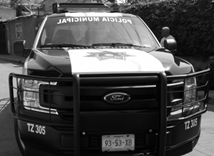 135 (TREINTA Y CINCO)ROLL BAR TIPO COMANDO TRIPLE-ESTRUCTURA METÁLICA TIPO COMANDO ( ROLL BAR ) A INSTALARSE EN LA CAJA PICK UP CON:- PROTECCIÓN DE MEDALLÓN TRASERO CON ESTRUCTURA TUBULAR Y MALLA DESPLEGADA.- 3 ARCOS:  FRONTAL, CENTRAL  Y POSTERIOR CON TUBO DE 2 ½” CAL. 14- CUATRO TRAVESAÑOS LATERALES Y UNO TRANSVERSAL PARA SOPORTE DE LONA EN TUBO DE 2 ½”, CAL. 14- TRES PASAMANOS POSTERIORES EN TUBO DE 1”,  2 LATERALES VERTICALES Y 1 EN LA PARTE CENTRAL SUPERIOR.- DOS PASAMANOS LATERALES INFERIORES EN TUBO DE 1” PARA SUJECIÓN DE LONA.- SUJECIÓN A LA CAJA PICK UP CON PLACA ¼” Y REFUERZOS EN PLACA DE 3/16” CON TORNILLERÍA DE ALTA RESISTENCIA,- ACABADO EN PINTURA  ELECTROSTÁTICA EN COLOR NEGRO SEMI-BRILLANTE.  135 (TREINTA Y CINCO)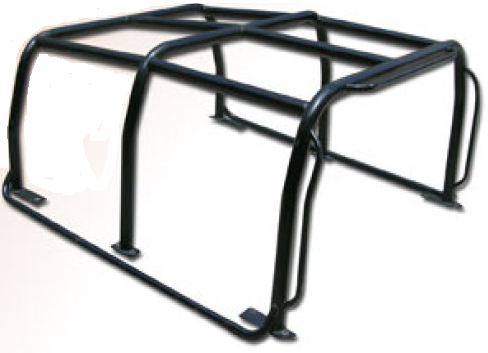 135 (TREINTA Y CINCO)BANCA CENTRAL CON RESPALDO PUNZONADA- FABRICADA CON TUBO PTR DE 1” CALIBRE 14. CON RESPALDO, ASIENTO DE LÁMINA CAL.14, BARRENADA CON ORIFICIOS DE 900 MILÉSIMAS DE PULGADAS DE DIÁMETRO PARA EVITAR SOBRECALENTAMIENTO Y MEJORAR VENTILACIÓN.- MONTAJE A LA CAJA PICK-UP MEDIANTE AISLANTE EN 4 PUNTOS DE FIJACIÓN Y TORNILLERÍA ANTIOXIDANTE.- ACABADO EN PINTURA ELECTROSTÁTICA EN COLOR NEGRODEBE CONTAR CON CARTA DE FABRICANTE APOYANDO AL LICITANTE EN LOS EQUIPOS METÁLICOS TIPO PATRULLA QUE SE SOLICITAN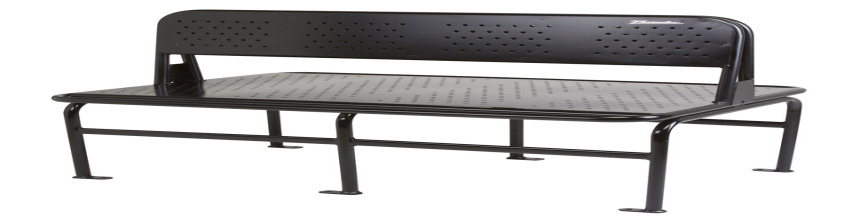 135 (TREINTA Y CINCO)RADIO MÓVILRADIO MÓVIL, TRONCAL DIGITAL, OPERACIÓN P25, 9600, BAUDS CON ENCRIPTACIÓN ADP, PARA OPERAR EN LA INFRAESTRUCTURA ASTRO P25, INCLUYE INSTALACIÓN, 700/800 MHZ, 30/35W, 762/870 MHZ, DASH MOUNT ESTÁNDAR CONTROL HEAD DASH MOUNT CONTROL HEAD (WITH PALM MIC) ACCESORY P25, CAI CAMB CONVENTIONAL/P25, TRUNKING ENCRIPTION ADP, CUMPLE CON TRONCAL DIGITAL OPERABILIDAD 9600 768 MHZ, 35 WATTS DE POTENCIA, 48 CANALES, INCLUYE ANTENA ESTÁNDAR, KIT DE INSTALACIÓN, DIADEMA PARA FIJACIÓN, CABLE DE ALIMENTACIÓN, MICRÓFONO DE PALMA Y BOCINA INTERNA.  22 (DOS)CAMIONETAS PARA LA UNIDAD DE ACOPIO Y SALUD ANIMAL TIPO PICK UP, DOBLE CABINA 4 X 2, 4 CILINDROS, 126 HP, 143 TORQUE LIBRA /PIE@ 4,000 RPM, TRANSMISIÓN MANUAL DE 5 VELOCIDADES, DIRECCIÓN HIDRÁULICA, SUSPENSIÓN DELANTERA CON BARRA ESTABILIZADORA, SUSPENSIÓN TRASERA DE EJE RÍGIDO, FRENO DE DISCOS DELANTEROS Y TRASEROS DE TAMBOR, CAPACIDAD DE CARGA 1,060 KG, CAPACIDAD DE ARRASTRE 1,800 KG, 2 BOLSAS DE AIRE FRONTALES. MODELO 2021 O SUPERIOR. 22 (DOS)Y CADA UNO CON EL SIGUIENTE EQUIPO:22 (DOS)TUMBABURROS CON CUBRE FAROS- FABRICADO EN PLACA DE ACERO ASTM-36-A DE 1/4" DE ESPESOR.- 2 ( DOS ) TRAVESAÑOS  DE TUBO DE 2 1/2” CAL. 16, INFERIOR Y SUPERIOR.- 1 ( UN ) TRAVESAÑO CENTRAL EN LÁMINA CAL 14.- DOS CUBRE FAROS EN TUBULAR REDONDO DE 1 ½” CALIBRE 16, CON PULIDO DE 3/8” COMO PROTECCIÓN.- 2 ( DOS ) TOPES CORRIDOS PARA PROTECCIÓN A LO ALTO DEL TUMBABURRO CON MATERIAL POLIURETANO DE ALTA RESISTENCIA.- 2 ( DOS ) ANILLETES DELANTEROS FABRICADOS EN REDONDO MACIZO DE 1/2", COLOCADOS EN EL TRAVESAÑO INFERIOR. - CAPACIDAD DEL TUMBABURRO PARA EMPUJE DE VEHÍCULOS DE HASTA 3,000 KGS. DE PESO Ó SER REMOLCADO. - EL ANCLAJE A PUNTOS ESTRUCTURALES DEL CHASIS POR MEDIO DE TORNILLERÍA DE ALTO GRADO. 22 (DOS)CAJA DE HERRAMIENTA PARA LA PARTE TRASERA DE CAMIONETA APERTURA LATERAL Y FRONTAL, EL MATERIAL RESISTENTE A LOS RAYOS UVMATERIAL PP FIBRA DE VIDRIO, COLOR NEGRO.22 (DOS)CAMIONETA COLOR BLANCA, MODELO 2021 O SUPERIOR.315 (QUINCE)VEHÍCULOS TIPO SEDÁN PARA ÁREAS ADMINISTRATIVAS CON LAS SIGUIENTES CARACTERÍSTICAS: MOTOR 4 CILINDROS, MPI, TRANSMISIÓN MANUAL O AUTOMÁTICA DE 6 VELOCIDADES, POTENCIA DE 121 HP, TORQUE 111 LB.PIE @4850 RPM, 4 PUERTAS Y CAJUELA INDEPENDIENTE, AIRE ACONDICIONADO, RADIO AM/FM, TANQUE DE COMBUSTIBLE DE 45 L. 315 (QUINCE)VEHÍCULOS TIPO SEDÁN PARA ÁREAS ADMINISTRATIVAS CON LAS SIGUIENTES CARACTERÍSTICAS: MOTOR 4 CILINDROS, MPI, TRANSMISIÓN MANUAL O AUTOMÁTICA DE 6 VELOCIDADES, POTENCIA DE 121 HP, TORQUE 111 LB.PIE @4850 RPM, 4 PUERTAS Y CAJUELA INDEPENDIENTE, AIRE ACONDICIONADO, RADIO AM/FM, TANQUE DE COMBUSTIBLE DE 45 L. 315 (QUINCE)VEHÍCULOS TIPO SEDÁN PARA ÁREAS ADMINISTRATIVAS CON LAS SIGUIENTES CARACTERÍSTICAS: MOTOR 4 CILINDROS, MPI, TRANSMISIÓN MANUAL O AUTOMÁTICA DE 6 VELOCIDADES, POTENCIA DE 121 HP, TORQUE 111 LB.PIE @4850 RPM, 4 PUERTAS Y CAJUELA INDEPENDIENTE, AIRE ACONDICIONADO, RADIO AM/FM, TANQUE DE COMBUSTIBLE DE 45 L. 43 (TRES)CAMIONES CON REDILAS: CAMIONETA TIPO CARGA, CAPACIDAD DE CARGA DE 3,700 KG, MOTOR V8 A GASOLINA, 385 HP, 430 LIBRA/PIE DE TORQUE, TRANSMISIÓN  AUTOMÁTICA DE 10 VELOCIDADES, FRENO DE DISCO EN LAS 4 RUEDAS Y CONTROL DE TRACCIÓN, BOLSAS DE AIRE PARA CONDUCTOR Y PASAJERO, RADIO FM ESTÉREO CON 4 BOCINAS.56 (SEIS)PICK UP CAMIONETA DOBLE CABINA,  TIPO 4X2, 6 CIL.  285 HP. DIRECCIÓN ELECTRÓNICA 305 LB-PIE @ 3,900 RPM, TRANSMISIÓN AUTOMÁTICA DE 6 VELOCIDADES CON TIPO MANUAL, AIRE ACONDICIONADO, VOLANTE DE POSICIONES, BOLSAS DE AIRE, FRENOS ABS, PANTALLA TÁCTIL Y SISTEMA WI-FI,  CAPACIDAD DE CARGA 920 KG. MODELO 2021 O SUPERIOR, COLOR BLANCO 62 (DOS)CAMIONETA MOTOR: 5.3 L, 8 CILINDROS, SIDI, VVT, CON SISTEMA AFM (DESACTIVACIÓN DE CILINDROS) POTENCIA: 355 HP @ 5,600 RPM TORQUE: 383 LB-PIE @ 4,100 RPM, CONTROL DE ESTABILIDAD, DIRECCIÓN HIDRÁULICA DE PIÑÓN Y CREMALLERA CON ASISTENCIA ELÉCTRICA, FRENOS DE DISCO (ABS) CON DISTRIBUCIÓN ELECTRÓNICA DE FRENADO, TRANSMISIÓN AUTOMÁTICA DE 6 VELOCIDADES CON SOBREMARCHA, MÍNIMO 6 PASAJEROS, BLINDADA NIVEL V. PROTECCIÓN PERIMETRAL INTEGRAL A 90° Y 45° CON SISTEMA ARMOR GUARD, VIDRIOS MULTICAPA CON POLICARBONATO DE LAS COMPAÑIAS MAS PRESTIGIADAS DEL MUNDO, AGP, ISOCLIMA PRINCIPALMENTE. PARED DE FUEGO COMPLETA, PROTECCIÓN DE BATERÍA, FUSIBLES Y COMPUTADORA PCM *, ELEVADORES PATENTADOS DE DOBLE CREMALLERA. REFUERZO DE BISAGRAS LATERALES DE PUERTAS. REFUERZO DE MARCOS DE PUERTAS, QUEMACOCOS CANCELADO (TECHO CORRIDO), SUSPENSIÓN DE ALTO DESEMPEÑO*, AROS DE SEGURIDAD EN 4 RUEDAS, SISTEMAS DE BOLSAS DE AIRE OPERABLE (TODAS LA OEM)*, PROTECCIÓN PARCIAL DE TANQUE DE GASOLINA*, FRENOS RANURADOS, SISTEMA DE TRASLAPES ARMOR GUARD, MAMPARA DIVISORIA DETRÁS DE LA 2DA O 3RA. FILA DE ASIENTOS, CON SISTEMA DE TRIPLE VIDRIO PARA ELIMINAR EL PUNTO CIEGO, Y SISTEMA DE SALIDA DE EMERGENCIA, SISTEMAS DE SENSOR DE LLUVIA Y CÁMARA OPERABLES, BARRA ESTABILIZADORA REFORZADA DE ALTO DESEMPEÑO*, REFUERZO DE DEFENSA DELANTERA75 (CINCO)CAMIONETA PICK UP, TIPO 4X4 ELECTRÓNICO, DOBLE CABINA, CUATRO PUERTAS, MODELO 2021, COLOR BLANCA (PROTECCIÓN CIVIL Y  BOMBEROS), 2.4L DIESEL  4WD MANUAL DE 6 VELOCIDADES, CON 4 CILINDROS Y 16 VÁLVULAS DE INYECCIÓN DIRECTA, AIRE ACONDICIONADO, VOLANTE DE POSICIONES, BOLSAS DE AIRE, FRENOS ABS, PANTALLA TÁCTIL Y SISTEMA WI-FI, RIN DE ALUMINIO.Y CADA UNO CON EL SIGUIENTE EQUIPO:SIRENA-	TONOS DE LA SIRENA WAIL YELP  HI-LO-	TONOS SECUNDARIOS  HYPER HI LO  HYPER-YELP MANUAL  WAIL-	CORNETA DE AIRE-	VOCEO: MICRÓFONO CON BOTÓN DE CANCELACIÓN DE SONIDO-	RETRANSMISIÓN DEL RADIO-	STAND BY-	CAMBIO DE TONOS DESDE EL VOLANTE-	APAGADO DESDE LA PALANCA DE VELOCIDADES (EN AUTOMÓVILES AUTOMÁTICOS)-	OPCIÓN DE UTILIZAR CORNETA DE AIRE O SONIDO WAIL DESDE EL CLAXON DEL VEHÍCULO.-	CONTROL DE LA BARRA DE LUCES CON BOTONES 3 PROGRESIVOS, 2 AUXILIARES-	TODOS LOS BOTONES TIENEN LUZ DE RESPALDO CON CAMBIO DE COLOR CUANDO ESTA ENCENDIDO O APAGADO.-	TONOS DE LA SIRENA PROGRAMABLE CON BOTONES DE PRESIÓN-	2 TONOS DE LA CORNETA DE AIRE PROGRAMABLES.-	ENCENDIDO INSTANTÁNEO-	CABLE DE EXTENSIÓN DE 25 PIES (APROXIMADAMENTE 8 METROS )-	CONTROL DE VOLUMEN EN AL CONTROL MICRÓFONO-	CANCELACIÓN DE SIRENA-NIVEL 3DIMENSIONES-	DIMENSIONES DE LA CABEZA DE CONTROL 5.9”*2.4”1.2” (150*60*31 MM)-	DIMENSIONES AMPLIFICADOR 7.1”*6.2”2.7” (180*158*67)-	CORRIENTE DE CONTROL DE LUCES-	SWITCHES PROGRESIVOS-	SWITCH 1,2 Y 3: 20 AMPERES CADA UNO-	4 SWITCHES AUXILIARES-	CADA UNO  CAPACIDAD DE 10 AMPERES-	CAPACIDAD TOTAL : 200 WATTS-	(PUEDE MANEJAR DOS BOCINAS DE 100 WATTS)-	VOLTAJE DE OPERACIÓN 10-16 VDCDEBE CUMPLIR Y EXHIBIR CON COPIA SIMPLE LA NORMA SAE CORRESPONDIENTE AL PRODUCTO, ASÍ COMO EL CERTIFICADO ISO9001-2015 DE LA MARCA COTIZADADEBE CONTAR CON CARTA DE FABRICANTE APOYANDO AL LICITANTE EN LOS EQUIPOS DE SEÑALIZACIÓN VISUAL Y ACÚSTICA.TORRETA DE LUCES DESTELLANTES (LUCES TIPO LED) DE COLOR ROJOBOCINA-	BOCINA DE 100 WATTS DE POTENCIA DE SALIDA-	DISEÑO COMPACTO PARA SU INSTALACIÓN EN CUALQUIER VEHÍCULO.-	BASE DE NYLON ZYTEL PARA LA SUJECIÓN RESISTENTE A LA INTEMPERIE, VIBRACIÓN Y CORROSIÓN. -	123 DB-	DIMENSIONES 170MM X 270MM.-	CUMPLE CON LA NORMA SAE J1849DEBE CONTAR CON CARTA DE FABRICANTE APOYANDO AL LICITANTE EN LOS EQUIPOS DE SEÑALIZACIÓN VISUAL Y ACÚSTICA.LUCES EN FAROS Y CALAVERAS-	4 LEDS CON DOMO DE POLICARBONATO-	ECONÓMICO Y PEQUEÑO FLASHER DE 12 LED PARA FAROS Y CALAVERAS.-	COLOR CLARO-	BISEL ESTÁNDAR NEGRO.-	OFRECE MUCHA VERSATILIDAD DE MONTAJES, INTERIOR Y EXTERIOR.-	DISEÑO AVANZADO PROVEE OPERACIÓN EFICIENTE, CALIDAD SUPERIOR, CONFIABILIDAD Y UNA LARGA VIDA-	FÁCIL DE INSTALACIÓN, NO SE INSTALAN CON TORNILLO, SOLO EN UN ORIFICIO DE 1 “.-	20 PATRONES DE FLASHEO (19 FLASHEANDO Y 1 APAGADO)-	LEDS MÚLTIPLES QUE PUEDEN CONECTARSE SINCRONIZADOS CON EL MISMO CONTROL-	12/24 VDC-	PROTECCIÓN DE POLARIDAD INVERTIDADIMENSIONES-	LUZ : 0.984” D*0.591” H(24.99*15.01 MM) EN  LA BASE DE LA LUZ-	BASE DE LA LUZ 1.366 “ D (34.69 MM)-	MÓDULO DE CONTROL 1.035*5.597*0.579 PULGADAS (26.28*142.16*14.70 MM)5 AÑOS DE GARANTÍADEBE CONTAR CON CARTA DE FABRICANTE APOYANDO AL LICITANTE EN LOS EQUIPOS DE SEÑALIZACIÓN VISUAL Y ACÚSTICA.BURRERA EUROGUARD CON CUBRE FAROS-	DOS PLACAS LATERALES EN CALIBRE ¼ EN ACERO A-36 DECAPADO UNIDAS ENTRE SÍ POR MEDIO DE 3 TRAVESAÑOS.-	1 TRAVESAÑO SUPERIOR EN 2” CALIBRE 14.-	1 TRAVESAÑO CENTRAL EN TUBULAR REDONDO DE 2 ½” CALIBRE 14.-	1 TRAVESAÑO INFERIOR EN TUBULAR REDONDO DE 2” CALIBRE 14 CON 2 ARGOLLAS EN SÓLIDO REDONDO DE 3/8” (1 POR LADO). -	DOS CUBRE FAROS EN TUBULAR REDONDO DE 1 ½” CALIBRE 16, CON PULIDO DE 3/8” COMO PROTECCIÓN. -	2 TOPES DE PVC CON PROTECCIÓN UV DE ALTO IMPACTO EN CADA UNA DE LAS PLACAS LATERALES.-	 HERRAJE DE INSTALACIÓN EN PLACA DE 1/4” EN ACERO A-36 ROLADO CALIENTE.-	ACABADO EN COLOR NEGRO SEMI-MATE CON PINTURA ELECTROSTÁTICA Y PROTECCIÓN UV.-	TORNILLERÍA DE ALTA RESISTENCIA EN ACABADO GALVANIZADO.-	DISEÑO Y MEDIDA CONFORME AL VEHÍCULO A INSTALAR.DEBE CONTAR CON CARTA DE FABRICANTE APOYANDO AL LICITANTE EN LOS EQUIPOS METÁLICOS TIPO PATRULLA QUE SE SOLICITAN.CAJA DE HERRAMIENTA PARA LA PARTE TRASERA DE CAMIONETA 4X4 DOBLE  CABINAAPERTURA LATERAL Y FRONTAL, EL MATERIAL RESISTENTE A LOS RAYOS UVMATERIAL PP FIBRA DE VIDRIO, COLOR NEGRO.JALÓN PARA REMOLQUES.103 (TRES)CAMIÓN TIPO PIPA DE 6000 LITROS 4X2, COLOR PARA PROTECCIÓN CIVIL Y BOMBEROS, MOTOR 222 HP.@ 2,500 RPM. TORQUE: 627 LB.-FT. @ 1500 RPM. 6 CILINDROS, TRANSMISIÓN MANUAL 6 VEL, SINCRONIZADA,  FRENOS NEUMÁTICO, ABS 4M/4S103 (TRES)TONOS DE LA SIRENA WAIL YELP  HI-LO- TONOS SECUNDARIOS  HYPER HI LO  HYPER-YELP MANUAL  WAIL- CORNETA DE AIRE- VOCEO: MICRÓFONO CON BOTÓN DE CANCELACIÓN DE SONIDO- RETRANSMISIÓN DEL RADIO- STAND BY- CAMBIO DE TONOS DESDE EL VOLANTE- APAGADO DESDE LA PALANCA DE VELOCIDADES (EN AUTOMÓVILES AUTOMÁTICOS)- OPCIÓN DE UTILIZAR CORNETA DE AIRE O SONIDO WAIL DESDE EL CLAXON DEL VEHÍCULO.- CONTROL DE LA BARRA DE LUCES CON BOTONES 3 PROGRESIVOS, 2 AUXILIARES- TODOS LOS BOTONES TIENEN LUZ DE RESPALDO CON CAMBIO DE COLOR CUANDO ESTA ENCENDIDO O APAGADO.- TONOS DE LA SIRENA PROGRAMABLE CON BOTONES DE PRESIÓN- 2 TONOS DE LA CORNETA DE AIRE PROGRAMABLES.- ENCENDIDO INSTANTÁNEO- CABLE DE EXTENSIÓN DE 25 PIES (APROXIMADAMENTE 8 METROS - CONTROL DE VOLUMEN EN EL CONTROL MICRÓFONO- CANCELACIÓN DE SIRENA-NIVEL 3DIMENSIONES- DIMENSIONES DE LA CABEZA DE CONTROL 5.9”*2.4”1.2” (150*60*31 MM)- DIMENSIONES AMPLIFICADOR 7.1”*6.2”2.7” (180*158*67)- CORRIENTE DE CONTROL DE LUCES- SWITCHES PROGRESIVOS- SWITCH 1,2 Y 3: 20 AMPERES CADA UNO- 4 SWITCHES AUXILIARES- CADA UNO  CAPACIDAD DE 10 AMPERES- CAPACIDAD TOTAL : 200 WATTS- (PUEDE MANEJAR DOS BOCINAS DE 100 WATTS)- VOLTAJE DE OPERACIÓN 10-16 VDCDEBE CUMPLIR Y EXHIBIR CON COPIA SIMPLE LA NORMA SAE CORRESPONDIENTE AL PRODUCTO, ASÍ COMO EL CERTIFICADO ISO9001-2015 DE LA MARCA COTIZADA.DEBE CONTAR CON CARTA DE FABRICANTE APOYANDO AL LICITANTE EN LOS EQUIPOS DE SEÑALIZACIÓN VISUAL Y ACÚSTICA.103 (TRES)TORRETA DE LUCES DESTELLANTES (LUCES TIPO LED) DE COLOR ROJO, CARACTERÍSTICAS:  MEDIDAS: 118.0 CMS.  DE LARGO,   34.0 CMS.  DE ANCHO,   12.0 CMS.  DE ALTURA.- UN  NIVEL, PERFIL BAJO, CON PROYECCIÓN OMNIDIRECCIONAL DE LUZ A 360°, AERODINÁMICA.- MONTAJE PERMANANTE IRROMPIBLE A BASE DE POLIMERO PET, ANTIOXIDANTE Y RESISTENTE A VIBRACIÓN CON BASES AJUSTABLES CORREDIZAS SEGÚN DIMENSIÓN DE TOLDO DE VEHÍCULO- BASE DE ALUMINIO, HERRAJES DE SUJECIÓN Y TORNILLERÍA ANTIÓXIDO.- DOMOS DE PLÁSTICO INYECTADO DE ALTA RESISTENCIA AL IMPACTO EN 3 SECCIONES.- DOMOS INFERIORES EN COLOR CRISTAL.- CUBIERTA DE DOMOS SUPERIORES EN COLOR ROJO.- SELLADO DE DOMOS POR EMPAQUE PERIMETRAL Y TORNILLERÍA PARA EVITAR FILTRACIÓN DE HUMEDAD Y POLVO,ASÍ COMO PARA FACILITAR SU SERVICIO.- CON  86 LED, GEN III,  DE LUMINOSIDAD INTENSA, CON 13 PATRONES DE FLASHEO PREPROGRAMADOS.FRONTAL:- 6 (SEIS) MÓDULOS CON 4 LED, FUNCIÓN INTERMITENTE EN COLOR ROJO.- 2 (DOS) MÓDULOS CONCENTRADORES DE LUZ CON 4 LED, FUNCIÓN FIJA EN COLOR BLANCO PARA LUZ DE PENETRACIÓN.LATERAL:- 4 (CUATRO) MÓDULOS CON 4 LED ( 4 LED POR ESQUINA ), FUNCIÓN INTERMITENTE EN COLOR ROJO.- 2 (DOS) MÓDULOS CON 3 LED, FUNCIÓN FIJA E INTERMITENTE EN COLOR BLANCO PARA LUCES CALLEJONERAS ( UNO A CADA EXTREMO DE LA BARRA DE LUZ ).POSTERIOR:- 8 (OCHO) MÓDULOS CON 4 LED, FUNCIÓN INTERMITENTE EN COLOR ROJO CON FUNCIÓN INTERMITENTE.INCLUIDO CONTROLADOR X303N4  MÓDULOS / CÓDIGOS ROJO:2 FRONTALES2 TRASEROSCARACTERÍSTICAS:MEDIDAS:  3.38"  ( 8.6 CM. )  DE LARGO,   0.43" ( 1.09 CM. ) DE ANCHO,   1.08" ( 2.7 CM. ) DE ALTURA.- MÓDULO DE LUZ DE EMERGENCIA DE DISEÑO COMPACTO A BASE DE 3 LEDS GEN III DE ALTA INTENSIDAD CON PROYECTOR DE ALTO CROMO, COLOR ROJO.- MÓDULO SELLADO A PRUEBA DE INTEMPERISMO Y VIBRACIÓN- LENTE DE POLICARBONATO EN COLOR CLARO PARA MAYOR DIFUSIÓN DEL DESTELLO DE LUZ, PROTEGIDO CONTRA RAYOS UV..BISEL DE POLICARBONATO DE MONTAJE DE SUPERFICIE UNIVERSAL EN COLOR NEGRO- 18 PATRONES DE FLASHEO A ELEGIR Y SINCRONIZABLES ENTRE SI- 12-24 VOLTS103 (TRES)ALARMA DE RETROCESOCARACTERÍSTICAS:- DOS TONOS, 97 DB,    INTERMITENTE Y CONTINUO- RANGO DE FRECUENCIA  2.4 KHZ- VOLTAJE DE 12 A 48 VOLTS- RESISTENCIA AL INTEMPERISMO.- SOPORTE METÁLICO PARA MONTAJE- MEDIDAS:  2.9" ( 0.73 CMS. ) DE LARGO,  2.9" ( 0.73 CMS. ) DE ANCHO Y 2.4" ( 0.62 CMS. ) DE ALTURA.- PESO.  0.3 KGS.103 (TRES)BOCINA- BOCINA DE 100 WATTS DE POTENCIA DE SALIDA- DISEÑO COMPACTO PARA SU INSTALACIÓN EN CUALQUIER VEHÍCULO.- BASE DE NYLON ZYTEL PARA LA SUJECIÓN RESISTENTE A LA INTEMPERIE, VIBRACIÓN Y CORROSIÓN. - 123 DB- DIMENSIONES 170MM X 270MM.- CUMPLE CON LA NORMA SAE J1849DEBE CONTAR CON CARTA DE FABRICANTE APOYANDO AL LICITANTE EN LOS EQUIPOS DE SEÑALIZACIÓN VISUAL Y ACÚSTICA.MÓDULO DE CONTROL DE LUCES, SIRENA Y ALTAVOZ EN LA CABINA, LOS TONOS DE SALIDA DE SIRENA SERÁN LOS CONOCIDOS COMO WAIL, HI LO Y YELP.LUCES DE ILUMINACIÓN DEL TABLERO EXTERIOR (TRASERO)LEDSSISTEMA DE LUCES DE EMERGENCIA (LUCES TIPO LED) COLOR ROJO.SISTEMA DE LUCES EN LA PARTE TRASERA, PARA CIRCULACIÓN DEL VEHÍCULO103 (TRES)MOTOR ADICIONAL CON BOMBA CENTRIFUGA DE UN PASO CONSTRUIDA EN HIERRO DE 2” EN LA SUCCIÓN Y BRIDADA Y 2” EN LA DESCARGA EMPACADA CON SELLO MECÁNICO; FUNCIONAMIENTO POR UN MOTOR DE COMBUSTIÓN INTERNA A GASOLINA DE 18. HP.  3,500 R.P.M.103 (TRES)DOS PORTA ESCALERAS, CAL. 12 Y ESCALERAS CON PASAMANOS EN TUBO, PELDAÑOS ANCHOS DE ANTIDERRAPANTE Y TACÓN DE APOYO.103 (TRES)ESCLUSA PARA UN  HOMBRE.103 (TRES)DOS PORTA-TUBOS DE SUCCIÓN CAL. 12103 (TRES)DOMO DE 20” DE DIÁMETRO DE ALUMINIO103 (TRES)ESCALERA LADO OPERADOR PARA SUBIR A TANQUE SALIENDO POR CABINA103 (TRES)DRENE SUPERIOR. EN COPETE SUPERIOR DE TANQUE PARA FÁCIL SALIDA DE AGUA AL PISO.103 (TRES)CEJA SUPERIOR LATERAL MÍNIMO DE 7” PARA ALBERGAR LUCES DE ESCENA103 (TRES)ÁREA PARA HERRAMIENTAS DE TRABAJO.103 (TRES)SOBRE LA PARTE SUPERIOR DEL TANQUE DEBE ALBERGAR UN DISEÑO EXCLUSIVO PARA RESGUARDAR PALAS, PICOS. BARRAS, MATA FUEGO ETC. TODO ESTE EQUIPO DEBE PERMANECER SUJETO CON EQUIPOS ESPECIALES PARA BOMBEROS.103 (TRES)BOCA DE LLENADO (HOMBRE TANQUE) PARA ABASTECER LA CISTERNA ES CUBIERTA POR UNA TAPA EN ACERO REFORZADA PARA SOPORTAR EL TRÁNSITO DE PERSONAL, CONTARÁ CON UN DE ASEGURAMIENTO PARA EVITAR QUE SE HABRÁ CON EL GOLPETEO DEL LÍQUIDO.103 (TRES)PANELES REFLEJANTES PUERTA CABINALAS PUERTAS DE CABINA TIENEN PANELES REFLEJANTES INSTALADOS COMPATIBLES CON NFPA.103 (TRES)ALARMA AUDIBLE DE REVERSA INSTALADA.103 (TRES)DEBE CUMPLIR Y EXHIBIR CON COPIA SIMPLE LA NORMA SAE CORRESPONDIENTE AL PRODUCTO, ASÍ COMO EL CERTIFICADO ISO9001-2015 DE LA MARCA COTIZADA103 (TRES)DEBE CONTAR CON CARTA DE FABRICANTE APOYANDO AL LICITANTE EN LOS EQUIPOS DE SEÑALIZACIÓN VISUAL Y ACÚSTICA.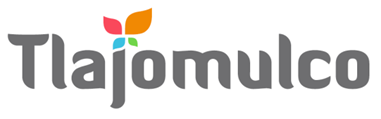 MUNICIPIO DE TLAJOMULCO DE ZÚÑIGA, JALISCODIRECCIÓN DE RECURSOS MATERIALESMUNICIPIO DE TLAJOMULCO DE ZÚÑIGA, JALISCODIRECCIÓN DE RECURSOS MATERIALESDATOS DE LICITACIÓNDATOS DE LICITACIÓNIMPORTE: $5,000.00     CON LETRA: SON CINCO MIL PESOS, 00/100, M. N.IMPORTE: $5,000.00     CON LETRA: SON CINCO MIL PESOS, 00/100, M. N.LICITACIÓN PÚBLICA LOCALOM-71/2021 “ADQUISICIÓN DEL SERVICIO DE FULL SERVICE PARA EL GOBIERNO MUNICIPAL DE TLAJOMULCO DE ZÚÑIGA, JALISCO””DATOS DEL LICITANTEDATOS DEL LICITANTELICITANTE R. F. C.NO. DE PROVEEDOR (PARA EL CASO DE CONTAR CON NÚMERO)NOMBRE DE REPRESENTANTETELÉFONO CELULAR DE CONTACTOCORREO ELECTRÓNICO Sello autorización área responsableLIC. RAÚL CUEVAS LANDEROSDIRECTOR DE RECURSOS MATERIALESSello autorización área responsableLIC. RAÚL CUEVAS LANDEROSDIRECTOR DE RECURSOS MATERIALES